АДМИНИСТРАЦИЯ КОЛПАШЕВСКОГО РАЙОНА ТОМСКОЙ ОБЛАСТИПОСТАНОВЛЕНИЕ15.11.2023										   	  №   1045О внесении изменения в приложение к постановлению Администрации Колпашевского района от 15.12.2021 № 1489 «Об утверждении муниципальной программы «Развитие муниципальной системы образования Колпашевского района»  В целях обеспечения условий для исполнения муниципального социального заказа на реализацию дополнительных общеразвивающих программ для детей, в соответствии с частью 1 статьи 5 Федерального закона                       от 13.07.2020 № 189-ФЗ «О государственном (муниципальном) социальном заказе на оказание государственных (муниципальных) услуг в социальной сфере», на основании подпункта «а» пункта 5.13.1 Порядка принятия решений                     о разработке муниципальных программ муниципального образования «Колпашевский район», их формирования, реализации, мониторинга                               и контроля, утверждённого постановлением Администрации Колпашевского района от 16.02.2015 № 155 «Об утверждении Порядка принятия решений                      о разработке муниципальных программ муниципального образования «Колпашевский район», их формирования, реализации, мониторинга                                и контроля»ПОСТАНОВЛЯЮ:1. Внести в приложение к постановлению Администрации Колпашевского района от 15.12.2021 № 1489 «Об утверждении муниципальной программы «Развитие муниципальной системы образования Колпашевского района»                        (в редакции постановлений Администрации Колпашевского района                                 от 16.03.2022 № 356, от 18.11.2022 № 1381, 30.12.2022 № 1532,                                                   от 27.03.2023 № 287, от 04.05.2023 № 394) изменение, изложив                                         строку 8 таблицы Приложения № 1 в следующей редакции:2. Опубликовать настоящее постановление в Ведомостях органов местного самоуправления Колпашевского района и разместить на официальном сайте органов местного самоуправления муниципального образования «Колпашевский район».3. Настоящее постановление вступает в силу с даты его подписания.И.о. Главы района							            Ю.А.НекрасовС.В.Браун4 22 50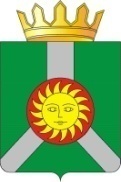 «8.Мероприятие 1.5. Реализация программы персонифицированного финансирования дополнительного образования детей.Доля детей в возрасте 5 - 18 лет, получающих дополнительное образование с использованием сертификата дополнительного образования, в общей численности детей, получающих дополнительное образование за счет бюджетных средств (за исключением обучающихся детских школ искусств), %Управление образованияххх100100100100100100100СПДО=(ЧСПДО/ЧО5-18)*100СПДО - доля детей в возрасте 5 - 18 лет, получающих дополнительное образование с использованием сертификата дополнительного образованияЧСПДО- численность учащихся в возрасте от 5 до 18 лет, использующих для получения дополнительного образования сертификаты дополнительного образования;ЧО5-18 – численность детей в возрасте 5-18 лет, получающих дополнительное образование за счет бюджетных средств (за исключением детских школ искусств) (данные Навигатора ДО)«8.Мероприятие 1.5. Реализация программы персонифицированного финансирования дополнительного образования детей.Число детей в возрасте 5-18 лет, получающих дополнительное образование по сертификату персонифицированного финансирования (чел.)/ Число детей в возрасте 5-18 лет, обучающихся по дополнительным общеразвивающим программам за счет социального сертификата на получение муниципальной услуги в социальной сфере (чел.)Управление образования323323323323323-----абсолютное выражение числа обучающихся, получающих в текущем году услуги дополнительного образования по сертификату персонифицированного финансирования (Навигатор ДО)/ абсолютное выражение числа учащихся, обучающихся по дополнительным общеразвивающим программам за счет социального сертификата на получение муниципальной услуги в социальной сфере (данные Навигатора ДО)»